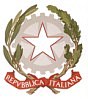 DIREZIONE DIDATTICA STATALE 2° CIRCOLOVIA PIOPPAZZE, SNC 84087 SARNO  (SA) TEL. 081 5136370 e-mail: saee158002@istruzione.it  PEC. saee158002@pec.istruzione.it  sito web: http://www.secondocircolosarno.edu.itC.F.80022250650VERBALE DEL CONSIGLIO DI  INTERCLASSE/INTERSEZIONE A.S. 2020/2021.Il giorno …./05/2021 alle ore ____________ si riuniscono in modalità videoconferenza con  l’applicativo Zoom Meeting  le seguenti persone, componenti il consiglio di classe/interclasse (oppure di sezione/intersezione), regolarmente convocato con prot. n. _______________________:DOCENTI: GENITORI:CLASSE/I (SEZIONI):PLESSO:ASSENTI:Presiede la riunione l’insegnante ______________________________ , funge da segretario l’insegnante ____________________________________ .La riunione verte sulla discussione dei seguenti punti all’ o.d.g.:…In merito al punto 1 odg:________________________________________________________________________________________________________________________________________________________________________________________________________________________________________________In merito al punto 2 odg:________________________________________________________________________________________________________________________________________________________________________________________________________________________________________________…Terminati i punti all’odg, la seduta viene sciolta alle ore ______ .Letto, sottoscritto e approvato.Sarno, …../05/2021 Il Presidente									Il Segretario___________________________                          	_________________________________